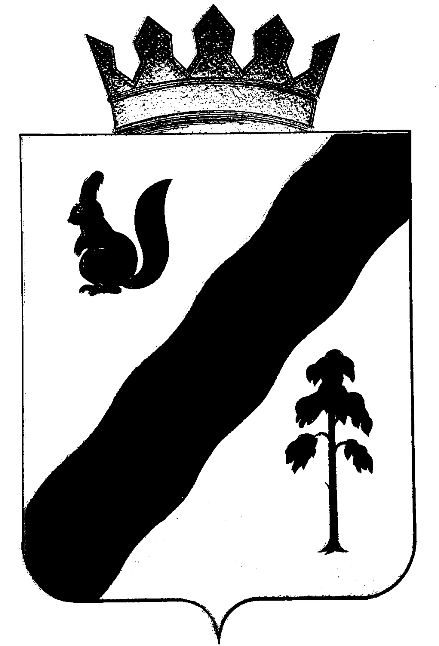 ПОСТАНОВЛЕНИЕАДМИНИСТРАЦИИ ГАЙНСКОГО МУНИЦИПАЛЬНОГО ОКРУГАПЕРМСКОГО КРАЯО порядке сбора и обмена информацией в области гражданской обороны, защиты населения и территорий от чрезвычайных ситуаций природного и техногенного характера в Гайнском муниципальном округеВо исполнение подпункта «г» пункта 1 статьи 11 Федерального закона                    от 21 декабря 1994г. №68-ФЗ «О защите населения и территорий                                       от чрезвычайных ситуаций природного и техногенного характера», статьи                              2 Федерального закона от 12 февраля 1998г. №28-ФЗ «О гражданской обороне», постановлений правительства Российской Федерации от 24 марта 1997г. №334 «О Порядке сбора и обмена информацией в области защиты населения и территорий от чрезвычайных ситуаций природного и техногенного характера», постановлением Правительства Пермского края от 18.05.2009 № 301-п «О Порядке сбора и обмена информацией в области гражданской обороны, защиты населения и территорий от чрезвычайных ситуаций природного и техногенного характера в Пермском крае», в целях совершенствования системы сбора и обмена информацией в области гражданской обороны, защиты населения и территорий от чрезвычайных ситуаций природного и техногенного характера на территории Гайнского муниципального округа, администрация Гайнского муниципального округа ПОСТАНОВЛЯЕТ:1. Утвердить прилагаемые: 1.1. Порядок сбора и обмена информацией в области гражданской обороны, защиты населения и территорий от чрезвычайных ситуаций природного и техногенного характера в Гайнском муниципальном округе (далее – Порядок);1.2. Перечень оперативных донесений об угрозе возникновения                                             и возникновении чрезвычайных ситуаций на территории Гайнского муниципального округа;1.3. Перечень плановых донесений, представляемых Гайнским муниципальным округом.2. МКУ «УГЗ ГМО» (далее – орган управления, специально уполномоченный по делам ГОЧС):2.1. через Единую дежурно-диспетчерскую службу Гайнского муниципального округа (далее – ЕДДС округа), обеспечить сбор, обработку и обмен информацией в области гражданской обороны, защиты населения и территорий от чрезвычайных ситуаций природного и техногенного характера в Гайнском муниципальном округе, и представление информации в оперативную дежурную смену (ОДС) Центра управления в кризисных ситуациях Главного управления МЧС России по Пермскому краю и государственное краевое учреждение Пермского края «Гражданская защита».2.2. Обеспечить сбор, обобщение и передачу плановых донесений, представляемых Гайнским муниципальным округом в органы управления территориальной подсистемы единой государственной системы предупреждения и ликвидации чрезвычайных ситуаций Пермского края.3. Рекомендовать руководителям организаций, расположенных                                на территории Гайнского муниципального округа, в соответствии с настоящим Порядком:3.1. Обеспечить своевременное представление в ЕДДС округа информации в области гражданской обороны, защиты населения и территорий от чрезвычайных ситуаций природного и техногенного характера;3.2. Утвердить Порядок сбора и обмена информацией в области гражданской обороны, защиты населения и территорий от чрезвычайных ситуаций природного и техногенного характера в Гайнском муниципальном округе.4. Признать утратившими силу постановление администрации Гайнского муниципального района от 28 декабря 2016г. № 683 «О порядке сбора и обмена информацией в области гражданской обороны, защиты населения и территорий от чрезвычайных ситуаций природного и техногенного характера в Гайнском муниципальном районе».5.	Настоящее постановление подлежит официальному опубликованию (обнародованию) в порядке, определенном Уставом Гайнского муниципального округа. 6.	Настоящее постановление вступает в силу после его официального опубликования (обнародования). 7.	Контроль за исполнением настоящего постановления возложить на директора МКУ «УГЗ ГМО».Глава муниципального округа – глава администрации Гайнского муниципального округа                                            Е.Г. ШалгинскихУТВЕРЖДЕНОпостановлением Администрации Гайнского муниципального округаот 30.08.2020 № 761ПОРЯДОКсбора и обмена информацией в области гражданскойобороны, защиты населения и территорий от чрезвычайныхситуаций природного и техногенного характерав Гайнском муниципальном округе1. Настоящий Порядок определяет сроки и формы представления информации в области гражданской обороны, защиты населения и территорий от чрезвычайных ситуаций природного и техногенного характера в Гайнском муниципальном округе (далее – информация) при угрозе возникновения и возникновении чрезвычайных ситуаций, а также при повседневной деятельности.2. Понятие «ЧРЕЗВЫЧАЙНАЯ СИТУАЦИЯ», употребляемое в настоящем Порядке, соответствует понятию, установленному Федеральным законом от 21 декабря 1994г. №68-ФЗ «О защите населения и территорий от чрезвычайных ситуаций природного и техногенного характера».3. В зависимости от назначения информация подразделяется                                       на оперативную и текущую.4. К оперативной относится информация, предназначенная для оповещения населения об угрозе возникновения или возникновении чрезвычайных ситуаций на территории Гайнского муниципального округа, оценке вероятных последствий чрезвычайных ситуаций и принятии мер по их ликвидации.Оперативную информацию составляют сведения о факте (угрозе)                            и основных параметрах чрезвычайной ситуации, о первоочередных мерах                         по защите населения и территорий, ведении аварийно-спасательных и других неотложных работ, о силах и средствах, задействованных для ее ликвидации.5. Информация об угрозе возникновения или возникновении чрезвычайных ситуаций на территории Гайнского муниципального округа представляется  в соответствии с критериями информации о чрезвычайных ситуациях, установленными приказом Министерства Российской Федерации по делам гражданской обороны, чрезвычайным ситуациям и ликвидации последствий стихийных бедствий.6. Оперативная информация из организаций, расположенных на территории Гайнского муниципального округа, представляется в соответствии с Перечнем оперативных донесений об угрозе возникновения, возникновении и ликвидации чрезвычайных ситуаций на территории Гайнского муниципального округа установленные сроки в ЕДДС округа.7. К текущей информации Гайнского муниципального округа относится информация о повседневной деятельности организаций (независимо от их организационно-правовых форм и форм собственности), находящихся на территории Гайнского муниципального округа, в области гражданской обороны, защиты населения и территорий от чрезвычайных ситуаций.8. Текущая информация из  организаций (независимо от организационно-правовых форм и форм собственности), находящихся на территории                         Гайнского муниципального округа, представляется в соответствии с Перечнем плановых донесений, представляемых Гайнским муниципальным округом,                                          в установленные сроки в ЕДДС округа, и в орган управления администрации Гайнского муниципального округа, специально уполномоченный на решение задач в области гражданской обороны, защиты населения и территорий                               от чрезвычайных ситуаций природного и техногенного характера (далее – орган, специально уполномоченный по делам ГОЧС).9. Сроки и формы представления текущей информации определяются нормативными правовыми актами МЧС России, Правительства Пермского края, муниципальными правовыми актами Гайнского муниципального округа.УТВЕРЖДЕНОпостановлением Администрации Гайнского муниципального округаот 30.08.2020 №761 ПЕРЕЧЕНЬоперативных донесений об угрозе возникновения и возникновении чрезвычайных ситуацийна территории Гайнского муниципального округаПримечание:<*> Дополнительные документы, донесения, доклады. Наименование документов (донесений, докладов) и периодичность представления:Доклад о ЧС (происшествии) - немедленно по любому из имеющихся каналов связи.Информационное донесение (оперативная информация) о ЧС (происшествии) - через 20 минут после получения информации о ЧС.Пояснительная записка - в течение 40 минут после получения информации о ЧС.Справка по силам и средствам (безопасности в ЧС), привлеченным для ликвидации ЧС, с расчетом доставки в зону ЧС сил и средств усиления, резерва - в течение 40 минут после получения информации о ЧС.Карта зоны ЧС (происшествия) - в течение 40 минут после получения информации о ЧС.Фотоматериалы (MMS-сообщения), видеоматериалы (видеоролик) с места событий (фото не менее 8 шт.) - через ЕДДС. В течение 30 минут после прибытия первых подразделений и служб Единой государственной системы предупреждения и ликвидации чрезвычайных ситуаций                                 (далее - РСЧС) в зону ЧС.Схема расстановки сил и средств при ликвидации ЧС - через 45 минут после прибытия подразделений в зону ЧС.Списки пострадавших, погибших, эвакуированных и госпитализированных - через 1 час после получения информации о ЧС.План аварийно-спасательных работ (аварийно-спасательных и других неотложных работ) по ликвидации последствий ЧС (происшествия) - в течение 1 часа после утверждения плана.Протокол заседания комиссии по предупреждению и ликвидации ЧС и обеспечению пожарной безопасности - в течение 1 часа 45 минут после завершения заседания комиссии по предупреждению и ликвидации чрезвычайных ситуаций и обеспечению пожарной безопасности муниципального образования.Нормативный правовой акт муниципального образования о введении режима функционирования для органов управления и сил муниципального звена территориальной подсистемы РСЧС Пермского края - через 1 час 45 минут после завершения заседания комиссии по предупреждению и ликвидации ЧС и обеспечению пожарной безопасности муниципального образования.Решение руководителя ликвидации ЧС (в соответствии с Наставлением по организации управления и оперативного реагирования при ликвидации ЧС) - через 4 часа после получения информации о ЧС.Анализ прохождения информации в функциональных и территориальных подсистемах РСЧС о ЧС (происшествии) - через 2 часа 30 минут со времени возникновения ЧС.УТВЕРЖДЕНОпостановлением Администрации Гайнского муниципального округаот 30.08.2020 № 761ПЕРЕЧЕНЬплановых донесений, представляемых Гайнским муниципальным округом  30.08.2021№761№ п/пНаименование донесенияКто представляетКому представляетсяПериодичность и сроки представленияФорма представления (код) информации1234561.Донесение об угрозе (прогнозе) возникновения чрезвычайной ситуации (далее - ЧС)Руководители организаций (независимо от их организационно-правовых форм и форм собственности) (далее - руководители организаций)В федеральные органы исполнительной власти по подчиненности, главе городского  округа – глава администрации Гайнского муниципального округа (далее – глава округа)Немедленно, по любым средствам связи, через ЕДДС округа с последующим письменным подтверждением в течении 3-х часов При резком изменении обстановки - немедленно1/ЧС1.Донесение об угрозе (прогнозе) возникновения чрезвычайной ситуации (далее - ЧС)Глава округаВ ОДС ЦУКС ГУ МЧС России по Пермскому краю (далее - ЦУКС) и  ГКУ Пермского края «Гражданская защита» (далее - ГКУ «Гражданская защита»)Немедленно, по любым средствам связи, через ЕДДС округа с последующим письменным подтверждением в течении 3-х часов При резком изменении обстановки - немедленно1/ЧС2.Донесение о факте и основных параметрах ЧСРуководители организацийВ федеральные органы исполнительной власти по подчиненности, главе округаНемедленно по любому из имеющихся средств связи через ЕДДС с последующим письменным подтверждением в течение 2 часов с момента возникновения ЧС. Уточнение обстановки ежесуточно к 6:30 (мск) и 18:30 (мск) по состоянию на 6:00 (мск) и 18:00 (мск) соответственно2/ЧС2.Донесение о факте и основных параметрах ЧСГлава округаВ ЦУКС и ГКУ «Гражданская защита»Немедленно по любому из имеющихся средств связи через ЕДДС с последующим письменным подтверждением в течение 2 часов с момента возникновения ЧС. Уточнение обстановки ежесуточно к 6:30 (мск) и 18:30 (мск) по состоянию на 6:00 (мск) и 18:00 (мск) соответственно2/ЧС3.Донесение о мерах по защите населения и территорий, ведении аварийно-спасательных и других неотложных работРуководители организацийВ федеральные органы исполнительной власти по подчиненности, главе округаЧерез ЕДДС. Письменно в течение 2 часов с момента возникновения ЧС. Уточнение обстановки ежесуточно к 6:00 (мск) и 18:00 (мск) по состоянию на 6:00 (мск) и 18:00 (мск)3/ЧС3.Донесение о мерах по защите населения и территорий, ведении аварийно-спасательных и других неотложных работГлава округаВ ЦУКС и ГКУ «Гражданская защита»Через ЕДДС. Письменно в течение 2 часов с момента возникновения ЧС. Уточнение обстановки ежесуточно к 6:00 (мск) и 18:00 (мск) по состоянию на 6:00 (мск) и 18:00 (мск)3/ЧС4.Донесение о силах и средствах, задействованных для ликвидации ЧСРуководители организаций (независимо от их организационно-правовых форм и форм собственности) (далее - руководители организаций)В федеральные органы исполнительной власти по подчиненности, главе округаЧерез ЕДДС. Письменно в течение 2 часов с момента возникновения ЧС. Уточнение обстановки ежесуточно к 6:00 (мск) и 18:00 (мск) по состоянию на 6:00 (мск) и 18:00 (мск)4/ЧС4.Донесение о силах и средствах, задействованных для ликвидации ЧСГлава округаВ ЦУКС и ГКУ «Гражданская защита»Через ЕДДС. Письменно в течение 2 часов с момента возникновения ЧС. Уточнение обстановки ежесуточно к 6:00 (мск) и 18:00 (мск) по состоянию на 6:00 (мск) и 18:00 (мск)4/ЧС5.Итоговое донесение о ЧСРуководители организаций (независимо от их организационно-правовых форм и форм собственности)Главе округаЧерез ЕДДС. Письменно не позднее 10 суток после завершения ликвидации ЧС5/ЧС5.Итоговое донесение о ЧСГлава округаВ ЦУКС и ГКУ «Гражданская защита»Через ЕДДС. Письменно не позднее 10 суток после завершения ликвидации ЧС5/ЧС6.Дополнительные документы, донесения, доклады <*>Руководители организаций (независимо от их организационно-правовых форм и форм собственности)Главе округаВ федеральные органы исполнительной власти по подчиненностиЧерез ЕДДС6.Дополнительные документы, донесения, доклады <*>Глава округаВ ЦУКС и ГКУ «Гражданская защита»Через ЕДДС№ п/пНаименование донесенияКем предоставляетсяКуда предоставляетсяПериодичность и сроки представленияФорма представления (код) информации1234561. Доклад о состоянии гражданской обороныГлава округаГКУ «Гражданская защита»Ежегодно представляется: до 10 декабря по состоянию на 01 января текущего года, до 10 мая по состоянию на 01 июня текущего года2/ДУ с приложениями 1 и 2 (в соответствии с ежегодными методическими рекомендациями)2.Материалы в ежегодный государственный доклад о состоянии защиты населения и территорий от чрезвычайных ситуаций (далее - ЧС)Глава округаГКУ «Гражданская защита»Ежегодно по состоянию на 1 января. Представляются к 10 декабряВ соответствии с ежегодными методическими рекомендациями3.Донесение о выполненной в течение месяца работе, в том числе о проведенных аварийно-спасательных работах, профилактических мероприятиях (для аттестованных служб спасения)МКУ «УГЗ ГМО»ГКУ «Гражданская защита»Ежемесячно. Представляется к 24 числу текущего месяца 2/ПСС4.Донесение о проведенных аварийно-спасательных работах (для аттестованных служб спасения)Начальник ЕДДС округаГКУ «Гражданская защита»Еженедельно. Представляется каждую среду до 10:003/ПСС5.Сведения о наличии защитных сооружений гражданской обороныОрган, специально уполномоченный по делам ГОЧСГКУ «Гражданская защита»Ежегодно представляются: до 20 ноября по состоянию на 01 января текущего года; до 20 мая по состоянию на 01 июня текущего года1/ИТМ-ГО6.Сведения о наличии заглубленных и других помещений подземного пространства, приспосабливаемых для укрытия населения и материальных ценностейОрган, специально уполномоченный по делам ГОЧСГКУ «Гражданская защита»Ежегодно представляются: до 20 ноября по состоянию на 01 января текущего года; до 20 мая по состоянию на 01 июня текущего года2/ИТМ-ГО7.Сведения о зонах возможного катастрофического затопления, химического заражения и радиоактивного загрязненияОрган, специально уполномоченный по делам ГОЧСГКУ «Гражданская защита»Ежегодно представляются: до 20 ноября по состоянию на 01 января текущего года; до 20 мая по состоянию на 01 июня текущего года4/ИТМ-ГО8.Сведения об объектах хозяйственно-питьевого водоснабженияМУП «Водоканал-Оса»Орган, специально уполномоченный по делам ГОЧСОрган, специально уполномоченный по делам ГОЧСГКУ «Гражданская защита»Ежегодно представляются: до 20 ноября по состоянию на 01 января текущего года; до 20 мая по состоянию на 01 июня текущего года5/ИТМ-ГО9.Сведения об обеспеченности населения защитными сооружениями гражданской обороны, заглубленными и другими помещениями подземного пространстваОрган, специально уполномоченный по делам ГОЧСГКУ «Гражданская защита»Ежегодно представляются: до 20 ноября по состоянию на 01 января текущего года; до 20 мая по состоянию на 01 июня текущего года6/ИТМ-ГО10.Сведения о повышении готовности защитных сооружений гражданской обороныОрган, специально уполномоченный по делам ГОЧСГКУ «Гражданская защита»Ежемесячно.Представляются до 20 числа отчетного месяцаПГЗС ГО11.Донесение о наличии сил радиационной и химической защитыОрган, специально уполномоченный по делам ГОЧСГКУ «Гражданская защита»Ежеквартально.Представляется до 05 числа месяца, следующего за отчетным периодом1/РХЗ12.Донесение об обеспеченности нештатных аварийно-спасательных формирований, рабочих (служащих) и населения средствами радиационной и химической защитыОрган, специально уполномоченный по делам ГОЧСГКУ «Гражданская защита»Ежегодно представляется: до 01 ноября по состоянию на 01 января текущего года; до 20 мая по состоянию на 01 июня текущего года2/РХЗ13.Донесение о наличии вооружения и средств радиационной, химической и биологической защиты на объектах экономикиРуководители организацийОрган, специально уполномоченный по делам ГОЧСОрган, специально уполномоченный по делам ГОЧСГКУ «Гражданская защита»Ежегодно по состоянию на 01 января текущего года. Представляется к 01 ноября текущего года3/РХЗ14.Донесение о наличии учреждений специальной обработкиРуководители организацийОрган, специально уполномоченный по делам ГОЧСОрган, специально уполномоченный по делам ГОЧСГКУ «Гражданская защита»Ежегодно по состоянию на 01 января текущего года. Представляется к 01 ноября текущего года4/РХЗ15.Донесение о наличии аварийно химически опасных веществ на химически опасных объектахОрган, специально уполномоченный по делам ГОЧСГКУ «Гражданская защита»Ежегодно представляется: до 01 ноября по состоянию на 01 января текущего года; до 20 мая по состоянию на 01 июня текущего года1/АХОВ16.Донесение о проведении инженерно-технических мероприятий по жизнеобеспечению персонала химически опасных объектов и населения, проживающего вблизи нихОрган, специально уполномоченный по делам ГОЧСГКУ «Гражданская защита»Ежегодно представляется: до 01 ноября по состоянию на 01 января текущего года; до 20 мая по состоянию на 01 июня текущего года2/АХОВ17.Донесение о наличии на складах (базах) объектов экономики обеззараживающих веществ, а также о классификации объектов экономики по химической опасностиОрган, специально уполномоченный по делам ГОЧСУчреждения СНЛКГКУ «Гражданская защита»Орган, специально уполномоченный по делам ГОЧСЕжегодно представляется: до 01 ноября по состоянию на 01 января текущего года; до 20 мая по состоянию на 01 июня текущего года3/АХОВ, 4/АХОВ18.Основные показатели по эвакуации населения из зон возможных ЧС природного и техногенного характераОрган, специально уполномоченный по делам ГОЧСГКУ «Гражданская защита»Ежегодно по состоянию на 1 января. Представляются к 1 декабря1/эвак ЧС19.Сводные данные по эвакуации населения из зон возможных ЧС природного и техногенного характераОрган, специально уполномоченный по делам ГОЧСГКУ «Гражданская защита»Ежегодно по состоянию на 1 января. Представляются к 1 декабря2/эвак ЧС20.Основные показатели планирования эвакуации населения, материальных и культурных ценностейОрган, специально уполномоченный по делам ГОЧСГКУ «Гражданская защита»Ежегодно представляются: до 25 декабря по состоянию на 01 января текущего года; до 25 мая по состоянию на 01 июня текущего годаЭВАК ГО21.Анализ деятельности эвакуационных органов по выполнению эвакуационных мероприятийОрган, специально уполномоченный по делам ГОЧСГКУ «Гражданская защита»Ежеквартально. Представляется к 15 числу последнего месяца квартала5/эвак22.Донесение о состоянии службы медицины катастрофГБУЗ ПК «Северная БКПО»Орган, специально уполномоченный по делам ГОЧСЕжегодно. Представляется к 01 декабря текущего года2/МБЗ23.Сводные сведения об обеспеченности установленных категорий населения и личного состава аварийно-спасательных формированийОрган, специально уполномоченный по делам ГОЧСГКУ «Гражданская защита»Два раза в год по состоянию на 1 января и 1 июля. Представляются к 1 декабря и 1 июняЗМТС ГО24.Донесение об укомплектованности специалистами и обеспеченности лабораторным оборудованием и приборами учреждений системы наблюдения и лабораторного контроляОрган, специально уполномоченный по делам ГОЧСГКУ «Гражданская защита»Ежегодно. Представляется к 10 октября текущего года1/СНЛК25.Донесение о планировании мероприятий по предупреждению и ликвидации разливов нефти и нефтепродуктовОрган, специально уполномоченный по делам ГОЧСГКУ «Гражданская защита»Ежегодно по состоянию на 1 октября. Представляется к 5 ноября1/ПМЧС (Н)26.Донесение о загрязненных нефтью и нефтепродуктами территориях и водных объектах, способных привести к возникновению ЧС, связанных с разливами нефти и нефтепродуктовОрган, специально уполномоченный по делам ГОЧСГКУ «Гражданская защита»Ежегодно по состоянию на 1 октября. Представляется к 5 ноября1/ЛПЧС (Н)27.Донесение о наличии сил и средств для ликвидации разливов нефти и нефтепродуктовОрган, специально уполномоченный по делам ГОЧСГКУ «Гражданская защита»Ежегодно по состоянию на 1 октября. Представляется к 5 ноября1/СЧС (Н)28.Донесение о создании, наличии, использовании и восполнении в органах местного самоуправления резервов материальных ресурсов для ликвидации ЧС природного и техногенного характераОрган, специально уполномоченный по делам ГОЧСГКУ «Гражданская защита»Два раза в год по состоянию на 01 января и 01 июля текущего года.Представляется к 01 декабря и 01 июня текущего года2/РЕЗ ЧС29.Донесение о создании, наличии, использовании и восполнении резервов финансовых ресурсов для ликвидации ЧС природного и техногенного характераОрган, специально уполномоченный по делам ГОЧСГКУ «Гражданская защита»Ежеквартально.Представляется до 25 числа последнего месяца в квартале3/РЕЗ ЧС (ф)30.Сведения по пунктам временного размещенияОрган, специально уполномоченный по делам ГОЧСГКУ «Гражданская защита»Ежеквартально. Представляются до 05 числа последнего месяца в квартале1/ПВР31.Сведения по пунктам обогрева и питанияОрган, специально уполномоченный по делам ГОЧСГКУ «Гражданская защита»2 раза в год. Представляются до 01 сентября и 01 марта текущего года1/ПОП32.Донесение о составе сил и средств постоянной готовностиОрган, специально уполномоченный по делам ГОЧСГКУ «Гражданская защита»Ежегодно. Представляется к 10 декабря1/СИС33.Отчет о создании страхового фонда документации на объекты повышенного риска, объекты систем жизнеобеспечения населения и массового пребывания людейОрган, специально уполномоченный по делам ГОЧСГКУ «Гражданская защита»Ежегодно. Представляется к 1 декабря9/УСПОР34.Донесение об организации и итогах подготовки населения в области гражданской обороны и защиты от ЧСОрган, специально уполномоченный по делам ГОЧСГКУ «Гражданская защита»Два раза в год. Представляется к 10 декабря и к 10 июля текущего года1/ОБУЧ35.Сведения о средствах связи, оповещения и информатики на потенциально опасных объектахОрган, специально уполномоченный по делам ГОЧСГКУ «Гражданская защита»Два раза в год. Представляются к 15 июня и к 10 ноября5/связь36.Данные по созданию локальных систем оповещения на потенциально опасных объектахОрган, специально уполномоченный по делам ГОЧСГКУ «Гражданская защита»Два раза в год. Представляются к 15 июня и к 10 ноября1/ЛСО37.Сведения об оснащенности аварийно-спасательных формирований, пожарно-спасательных подразделений снаряжением, техникой, средствами защиты спасателей, приборами контроля воздушной среды, инженерной и автомобильной техникой. Сведения о численности аварийно-спасательных формирований в составе дежурной сменыОрган, специально уполномоченный по делам ГОЧСГКУ «Гражданская защита»Ежегодно. Представляются к 15 декабря1/АСФ38.Донесение об оснащении, укомплектовании сил нештатных аварийно-спасательных формирований города (района) личным составом, техникой и табельным имуществомОрган, специально уполномоченный по делам ГОЧСГКУ «Гражданская защита»Ежегодно. Представляется к 5 ноября1/НАСФ39.Сведения о наличии и обеспеченности сил гражданской обороныОрган, специально уполномоченный по делам ГОЧСГКУ «Гражданская защита»Ежегодно представляются: до 10 января по состоянию на 01 января текущего года, до 10 июня по состоянию на 01 июня текущего года1/СГО40.Сведения об обеспеченности объектов здравоохранения, образования, социально-культурного назначения резервными источниками питанияОрган, специально уполномоченный по делам ГОЧСГКУ «Гражданская защита»Ежегодно. Представляются к 1 октября1/М41.Донесение о наличии и параметрах ледовых переправ на территории муниципального образованияОрган, специально уполномоченный по делам ГОЧСГКУ «Гражданская защита»Еженедельно. Представляется с 15 декабря до 1 апреля по понедельникам до 11:002/М42.Донесение о силах и средствах при прохождении половодьяОрган, специально уполномоченный по делам ГОЧСГКУ «Гражданская защита»Ежегодно. Представляется к 25 февраля3/М43.Донесение о прохождении половодья (итоговое)Орган, специально уполномоченный по делам ГОЧСГКУ «Гражданская защита»Ежегодно. Представляется к 1 июля4/М44.Информация о ходе разработки планов повышения защищенности критически важных объектовОрган, специально уполномоченный по делам ГОЧСГКУ «Гражданская защита»Ежеквартально. Представляется до 25 числа последнего месяца квартала1/ППЗ45.Сведения о проведенной профилактической деятельности по предупреждению пожаров в жильеОрган, специально уполномоченный по делам ГОЧСГКУ «Гражданская защита»Ежеквартально. Представляются к 25 числу последнего месяца в квартале1/ПРОФ-Д46.Сведения о проведенных мероприятиях по подготовке органов управления и сил звеньев территориальной подсистемы единой государственной системы предупреждения и ликвидации чрезвычайных ситуаций Пермского края за текущий месяц и о запланированных мероприятиях на следующий месяцОрган, специально уполномоченный по делам ГОЧСГКУ «Гражданская защита»Ежемесячно. Представляются к 20 числу текущего месяца1/ООП47.Анализ проведенных мероприятий по подготовке органов управления и сил звеньев территориальной подсистемы единой государственной системы предупреждения и ликвидации ЧС Пермского краяОрган, специально уполномоченный по делам ГОЧСГКУ «Гражданская защита»По окончании мероприятия. Представляется в день проведения до 17:002/ООП48.Сведения о созданных резервах медицинского имущества, предназначенных для ликвидации медико-санитарных последствий ЧСГБУЗ ПК «Северная БКПО»Орган, специально уполномоченный по делам ГОЧСЕжегодно. Представляются по состоянию на 1 января. Представляются к 1 декабряПриложение N 3 (резервы)48.Сведения о созданных резервах медицинского имущества, предназначенных для ликвидации медико-санитарных последствий ЧСОрган, специально уполномоченный по делам ГОЧСГКУ «Гражданская защита»Ежегодно. Представляются по состоянию на 1 января. Представляются к 1 декабряПриложение N 3 (резервы)49.Сведения о создании (назначении) в организациях структурных подразделений (работников), уполномоченных на решение задач в области гражданской обороныОрган, специально уполномоченный по делам ГОЧСГКУ «Гражданская защита»Два раза в год. Представляются к 20 июня и 20 ноябряТаблица N 150.Сведения о назначении и укомплектованности органов, уполномоченных на решение задач в области гражданской обороны муниципальных образований субъекта Российской ФедерацииОрган, специально уполномоченный по делам ГОЧСГКУ «Гражданская защита»Два раза в год. Представляются к 20 июня и 20 ноябряТаблица N 251.Сведения о выделении (назначении) и освоении в текущем году финансовых средств для совершенствования гражданской обороныОрган, специально уполномоченный по делам ГОЧСГКУ «Гражданская защита»Ежеквартально. Представляются до 5 числа последнего месяца кварталаТаблица N 352.Сведения по информационному сопровождению происшествий (ЧС) в муниципальном образовании Пермского краяОрган, специально уполномоченный по делам ГОЧСГКУ «Гражданская защита»Ежемесячно. Представляются к 20 числу текущего месяцаИОН53.Доклад о ходе построения и развития аппаратно-программного комплекса «Безопасный город» на территории муниципального образованияОрган, специально уполномоченный по делам ГОЧС, ЕДДС округаГКУ «Гражданская защита»Ежемесячно. Представляется до 10 числа1/АПК БГ54.Отчет о разработке паспортов безопасности потенциально опасных объектов в муниципальном образованииОрган, специально уполномоченный по делам ГОЧСГКУ «Гражданская защита»Ежеквартально. Представляется до 25 числа последнего месяца квартала1/ПБ55.Отчет о состоянии гидротехнических сооружений на территории муниципального образованияОрган, специально уполномоченный по делам ГОЧСГКУ «Гражданская защита»Ежеквартально. Представляется до 25 числа последнего месяца квартала1/ГТС56Сведения о запасах материально-технических, продовольственных, медицинских и иных средств, созданных в целях гражданской обороныОрган, специально уполномоченный по делам ГОЧСГКУ «Гражданская защита»Ежегодно представляются: до 10 января по состоянию на 01 января текущего года, до 10 июня по состоянию на 01 июня текущего года1/ЗАПАСГО57Сведения о наличии и планах внедрения систем видеонаблюдения, передачи тревожных сообщений, оповещения и управления эвакуацией в местах массового пребывания людей и на социально значимых объектахОрган, специально уполномоченный по делам ГОЧСГКУ «Гражданская защита»Два раза в год. Представляются к 10 июня и к 10 декабря текущего года1/АТЗ